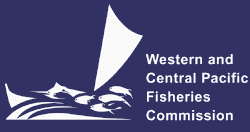 NORTHERN COMMITTEEELEVENTH REGULAR SESSIONSapporo, Japan31 August – 3 September 2015MEETING NOTICE AND ARRANGEMENTSWCPFC-NC11-2015/01In accordance with the Commission Rules of Procedure, Members, cooperating non-Members and participating Territories (CCMs) are invited to attend the Eleventh Regular Session of the Northern Committee (NC11) of the Commission for the Conservation and Management of Highly Migratory Fish Stocks in the Western and Central Pacific Ocean.  The NC11 meeting will take place in Sapporo, Japan, 31 August – 3 September 2015.NC11 Meeting DocumentsIn accordance with Rules of Procedure, the following provisional documents have been prepared. Notice of Meeting and Meeting Arrangements (WCPFC-NC11-2015/01)Provisional Agenda (WCPFC-NC11-2015/02); Provisional Annotated Agenda (WCPFC-NC11-2015/03)Indicative Schedule (WCPFC-NC11-2015/04)The inclusion of any supplementary items in the agenda, accompanied by a written explanation, may be requested at least thirty days before the meeting; that is by 1 August 2015.  Additional meeting documents will shortly be available on the WCPFC Meeting page: http://www.wcpfc.int/meetings/11th-regular-session-northern-committee. All participants will be individually responsible for downloading their meeting documents and printing them out. Contact the Secretariat (sungkwon.soh@wcpfc.int) if you experience any difficulties.  RegistrationAll participants are requested to register electronically on the WCPFC website, NC11 meeting page. If that is not possible please print and return the completed registration form to the Secretariat (sungkwon.soh@wcpfc.int, FAX +691 320 1108). All registrations should be completed by 8 August 2015. For those delegations with more than one participant it is preferred that registrations be submitted in one batch by a key contact for that delegation. Meeting VenueThe meeting venue will be ANA HOTEL SAPPORO, Kita 3-jo Nishi 1-chome 2-9, Chuo-ku, Sapporo, Japan. (WEB: http://www.anahotel-sapporo.co.jp/english/)Visas for JapanParticipants are required to ask their governments regarding their visa requirements for Japan.  Many websites provide visa information for Japan.ClimateThe temperature in Sapporo is expected to be 15-24°C (60-75°F) in early September. Accommodation Registration form with accommodation options for the ANA Hotel Sapporo is attached at the bottom of this Meeting Notice. Other accommodations are also available in Sapporo area.Transportation from the Sapporo Airport to the hotelsBy train36 minutes by rapid JR train "Airport" from New Chitose Airport to JR Sapporo StationA 7-minute walk above ground from JR Sapporo Station (When using the underground passage from Sapporo Station, a one-minute walk from Exit 21 of Subway Toho Line Sapporo Station) Airport bus60 minutes from New Chitose Airport by airport buses bound for ANA Hotel SapporoFunding for Developing Countries and TerritoriesAccording to the decision made by WCPFC9, five small island developing States would be funded for travel to the NC meeting, with priority given to RMI, FSM and Palau.  These are in addition to the Cook Islands and Vanuatu who are members of the Northern Committee (Para 26, Attachment W, WCPFC9 Report). Formal nominations for participants to receive this support should be submitted to the Secretariat (aaron.nighswander@wcpfc.int) by 31 July 2015 through their WCPFC Official Contact for qualifying developing countries and participating territories.Dear Guests,NIPPON EXPRESS TRAVEL Co., Ltd. Nittsu-koku Bldg, 1-5-2, Shimbashi, Minato-ku, Tokyo, 105-0004, JapanFirstly, we would like to thank you for choosing ANA HOTEL SAPPORO.1-2-9, Kita-Sanjo-nishi, Chuo-ku, Sapporo-shi, Hokkaido 060-0003Tel: 011-221-4411, Fax: 011-222-7624http://www.anahotel-sapporo.co.jp/english/ *Accommodation package rate per roomThis room rate includes breakfast.(Service charge included, consumption tax excluded)Basically TWIN BED Rooms will be arranged for this program. If you need an extra bed, please contact Nippon Express Travel.The hotel will ask for the deposit by cash or credit card upon your check-in. The hotel’s standard cancellation policy is set as follow:Before 6:00PM, Japan Time, 31days to 15days before arrival：10%Before 6:00PM, Japan Time, 14days to 7days before arrival：30% Before 6:00PM, Japan Time, 6days to 2days before arrivak：50% Before 6:00PM, Japan Time, on the day before arrival：70%Before 6:00PM, Japan Time, arrival day/No-show：100%If there is any inquiry, please do not hesitate to contact Nippon Express Travel. Person in charge: Mr. Honna / a-honna@nittsu.co.jp ROOM RESERVATION FORMEach guest will be responsible for completing the reservation process, by sending this form.Date of dead line for the reservation： August 7th, 2015Please email to：Mr. Honna (Nippon Express Travel Co.,Ltd)a-honna@nittsu.co.jp Date of stay1 guest2 guests8/30¥20,000¥26,0008/31¥20,000¥26,0009/01¥20,000¥26,0009/02¥20,000¥26,0009/03¥30,000¥36,000Name:Mr./Ms.:Mobile phone:Date of Check-In:Date of Check-Out:Number of guest(s):Smoking or Non smoking:Flight No./ Date of arrival at Sapporo:Nationality / PassportNo.: